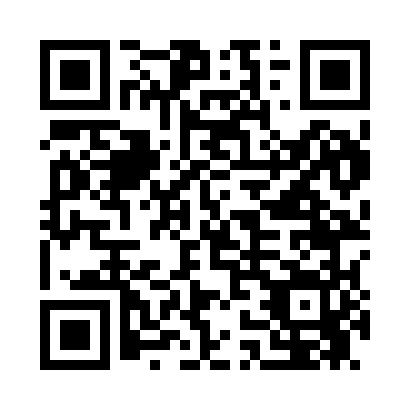 Prayer times for Colyer, Pennsylvania, USAMon 1 Jul 2024 - Wed 31 Jul 2024High Latitude Method: Angle Based RulePrayer Calculation Method: Islamic Society of North AmericaAsar Calculation Method: ShafiPrayer times provided by https://www.salahtimes.comDateDayFajrSunriseDhuhrAsrMaghribIsha1Mon4:045:431:155:158:4610:252Tue4:055:441:155:158:4610:253Wed4:065:441:155:158:4610:244Thu4:065:451:155:158:4510:245Fri4:075:461:155:158:4510:236Sat4:085:461:165:158:4510:237Sun4:095:471:165:158:4410:228Mon4:105:481:165:158:4410:219Tue4:115:481:165:158:4410:2110Wed4:125:491:165:158:4310:2011Thu4:135:501:165:158:4310:1912Fri4:145:501:165:158:4210:1813Sat4:155:511:175:158:4210:1814Sun4:165:521:175:158:4110:1715Mon4:175:531:175:158:4110:1616Tue4:185:531:175:158:4010:1517Wed4:205:541:175:158:3910:1418Thu4:215:551:175:158:3910:1319Fri4:225:561:175:158:3810:1120Sat4:235:571:175:158:3710:1021Sun4:255:581:175:158:3610:0922Mon4:265:591:175:148:3510:0823Tue4:275:591:175:148:3510:0724Wed4:286:001:175:148:3410:0525Thu4:306:011:175:148:3310:0426Fri4:316:021:175:138:3210:0327Sat4:326:031:175:138:3110:0228Sun4:346:041:175:138:3010:0029Mon4:356:051:175:138:299:5930Tue4:366:061:175:128:289:5731Wed4:386:071:175:128:279:56